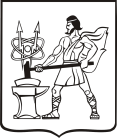 КОМИТЕТ ИМУЩЕСТВЕННЫХ ОТНОШЕНИЙ АДМИНИСТРАЦИИ ГОРОДСКОГО ОКРУГА ЭЛЕКТРОСТАЛЬМОСКОВСКОЙ ОБЛАСТИРАСПОРЯЖЕНИЕ (ПРИКАЗ)От _28.06.2022___ № _____21______Об отнесении земельных участков(объектов контроля) к категории риска на территории городского округа Электросталь           В соответствии с Федеральным законом от 06.10.2003 №131-ФЗ «Об общих принципах организации местного самоуправления в Российской Федерации», Федеральным законом от 31.07.2020 №248-ФЗ «О государственном контроле (надзоре) и муниципальном контроле в Российской Федерации», Решением Совета депутатов городского округа Электросталь Московской области от 27.09.2021 №83/17 «Об утверждении Положения о муниципальном земельном контроле на территории городского округа Электросталь Московской области», руководствуясь Уставом городского округа Электросталь Московской области, Положением о Комитете имущественных отношений Администрации городского округа Электросталь.1. Для целей управления рисками причинения вреда (ущерба) охраняемым законом ценностям при осуществлении муниципального земельного контроля отнести земельные участки (объекты контроля) из земель населенных пунктов городского округа Электросталь Московской области к категориям риска согласно Приложению к настоящему распоряжению (приказ).2. Разместить настоящее распоряжение (приказ) на официальном сайте Администрации городского округа Электросталь Московской области в информационно-коммуникационной сети «Интернет» по адресу: www.electrostal.ru.3. Контроль за исполнением настоящего распоряжения (приказ) возложить на начальника отдела муниципального земельного контроля Комитета имущественных отношений Администрации городского округа А.В. ЛашинуПредседатель Комитетаимущественных отношений Администрациигородского округа Электросталь                                                                          Е.Ю. ГоловинаПриложение к распоряжению (приказ) от 28.06.2022 № 21ВЕРНО:Председатель Комитета имущественных отношений Администрации городского округа Электросталь Московской области                                                                                                                                                                    Е.Ю. Головина№ п/пКадастровый номер земельного участкаАдрес земельного участкаКатегория земельного участкаВид разрешенного использованияКатегория риска150:46:0704011:30Российская Федерация, Московская область, городской округ Электросталь, вблизи деревни ВсеволодовоЗемли сельскохозяйственного назначенияДля ведения подсобного сельского хозяйстваСредний риск250:16:0502034:50Московская область, р-н Ногинский, п. Случайный,, с/т "Колос", уч. 46.Земли сельскохозяйственного назначенияДля садоводстваУмеренный риск350:16:0502034:51Московская область, р-н Ногинский, п. Случайный,, с/т "Колос", уч. 47.Земли сельскохозяйственного назначенияДля садоводстваУмеренный риск450:16:0502067:84Московская область, Ногинский район, сельское поселение Степановское, вблизи п. Случайный, СНТ "Дружба-3", участок № 8Земли сельскохозяйственного назначенияДля садоводстваУмеренный риск550:16:0502067:88Московская область, Ногинский район, сельское поселение Степановское, вблизи п. Случайный, СНТ "Дружба-3", участок № 11Земли сельскохозяйственного назначенияДля садоводстваУмеренный риск650:16:0502067:85Московская область, Ногинский район, сельское поселение Степановское, вблизи п. Случайный, СНТ "Дружба-3", участок № 9Земли сельскохозяйственного назначенияДля садоводстваУмеренный риск750:16:0502067:83Московская область, Ногинский район, сельское поселение Степановское, вблизи п. Случайный, СНТ "Дружба-3", участок № 7Земли сельскохозяйственного назначенияДля садоводстваУмеренный риск850:16:0502067:81Московская область, Ногинский район, сельское поселение Степановское, вблизи п. Случайный, СНТ "Дружба-3", участок № 5Земли сельскохозяйственного назначенияДля садоводстваУмеренный риск950:16:0502067:80Московская область, Ногинский район, сельское поселение Степановское, вблизи п. Случайный, СНТ "Дружба-3", участок № 4Земли сельскохозяйственного назначенияДля садоводстваУмеренный риск1050:16:0502056:439Московская область, Ногинский район, ЗАО "Электростальское"Земли промышленности, энергетики, транспорта, связи, радиовещания, телевидения, информатики, земли для обеспечения космической деятельности, земли обороны, безопасности и земли иного специального назначенияСкладыУмеренный риск1150:16:0502056:13Московская область, Ногинский район, ЗАО "Электростальское"Земли промышленности, энергетики, транспорта, связи, радиовещания, телевидения, информатики, земли для обеспечения космической деятельности, земли обороны, безопасности и земли иного специального назначенияСкладыУмеренный риск1250:16:0502056:440Московская область, Ногинский район, ЗАО "Электростальское"Земли промышленности, энергетики, транспорта, связи, радиовещания, телевидения, информатики, земли для обеспечения космической деятельности, земли обороны, безопасности и земли иного специального назначенияСкладыУмеренный риск1350:16:0502056:70Московская обл, р-н Ногинский, п. Случайный, ООО "Совхоз "Электростальский"Земли населённых пунктовДля размещения сельскохозяйственного производстваУмеренный риск1450:16:0502056:447Московская область, Ногинский район, ЗАО "Электростальское"Земли сельскохозяйственного назначенияДля сельскохозяйственного производстваУмеренный риск1550:16:0000000:70917Московская область, р-н Ногинский, с/п Стёпановское, д Степаново, д 85Г, Земли населённых пунктовДля ведения личного подсобного хозяйстваУмеренный риск1650:16:0704002:225 Московская обл, р-н Ногинский, ТА Степановского с.о., д. Степаново, дом 89Земли населённых пунктовДля личного подсобного хозяйстваУмеренный риск1750:16:0704002:25Московская область, Ногинский район, сельское поселение Степановское, д. Степаново, земельный участок 95ВЗемли населённых пунктовДля ведения личного подсобного хозяйстваУмеренный риск1850:16:0704002:281Московская обл, р-н Ногинский, с/пос. Степановское, д. Степаново, участок 95 АЗемли населённых пунктовДля ведения личного подсобного хозяйстваУмеренный риск1950:16:0704002:35Московская обл., р-н Ногинский, с/пос. Степановское, д. Степаново, дом 97.Земли населённых пунктовДля ведения личного подсобного хозяйстваУмеренный риск2050:16:0704002:254Московская обл., р-н Ногинский, с/пос. Степановское, д. Степаново, участок 97-АЗемли населённых пунктовДля ведения личного подсобного хозяйстваУмеренный риск2150:16:0704007:115Московская обл, р-н Ногинский, п. Фрязево, снт "Фиалка", участок 8Земли сельскохозяйственного назначенияДля садоводстваУмеренный риск2250:16:0704007:118Московская обл, р-н Ногинский, п. Фрязево, снт "Фиалка", участок 7Земли сельскохозяйственного назначенияДля садоводстваУмеренный риск2350:46:0040101:636Московская область, городской округ Электросталь, г.  Электросталь, Фрязевское шоссеЗемли населённых пунктовОбъекты дорожного сервисаСредний риск2450:46:0040101:637Московская область, городской округ Электросталь, г.  Электросталь, Фрязевское шоссеЗемли населённых пунктовОбъекты дорожного сервисаСредний риск2550:16:0704002:1114Московская область, городской округ Электросталь, деревня Степаново, территория Массив 1, участок № 7аЗемли населённых пунктовДля личного подсобного хозяйстваУмеренный риск2650:16:0704002:52Московская область, Ногинский район, д. Степаново, массив 1, д 6Земли населённых пунктовДля ведения личного подсобного хозяйстваУмеренный риск2750:16:0704002:283Московская обл, р-н Ногинский, Сельское поселение Степановское, д. Степаново, массив 1, участок 3.Земли населённых пунктовДля ведения личного подсобного хозяйстваУмеренный риск2850:16:0502067:79Московская область, Ногинский район, сельское поселение Степановское, вблизи п. Случайный, СНТ "Дружба-3", участок № 3Земли сельскохозяйственного назначенияДля садоводстваУмеренный риск2950:46:0030303:17Местоположение установлено относительно ориентира, расположенного в границах участка. Почтовый адрес ориентира: обл. Московская, г. Электросталь, ул. Горького, дом 30.Земли населённых пунктовПод зданием производственного корпуса -закрытой стоянкой грузовых автомобилей и плотницким цехом с навесом Средний риск3050:16:0502056:443Московская область, Ногинский район, ЗАО "Электростальское"Земли сельскохозяйственного назначенияДля сельскохозяйственного производстваСредний риск3150:16:0502056:84Местоположение установлено относительно ориентира, расположенного за пределами участка.Ориентир п. Случайный.Участок находится примерно в 1300 м, по направлению на северо-запад от ориентира. Почтовый адрес ориентира: обл. Московская, р-н Ногинский, поле №15Земли сельскохозяйственного назначенияРыбоводствоУмеренный риск3250:16:0704012:3Местоположение установлено относительно ориентира, расположенного в границах участка. Почтовый адрес ориентира: обл. Московская, р-н Ногинский, ТА Степановского с.о., п. Фрязево, ул. Новые дома.Земли промышленности, энергетики, транспорта, связи, радиовещания, телевидения, информатики, земли для обеспечения космической деятельности, земли обороны, безопасности и земли иного специального назначенияПод размещение промбазыУмеренный риск3350:16:0502067:26Московская область, Ногинский район, сельское поселение Степановское, вблизи п. Случайный, снт "Колос", участок 91Земли сельскохозяйственного назначенияДля садоводстваУмеренный риск